Chestnut Hill ElementaryKindergarten Back-To-School Supplies**Please be sure to LABEL each of these items with your child’s name**In school:Large BackpackSneakers for the playground and gym2 folders 2 packs of 24 count crayons2 packs of glue sticks2 dry erase markersScissorsT-Shirt for art smockExtra set of clothes in a bag2 pairs of headphones (please no earbuds) Mask (to be worn everyday if required)Water bottle, labeled with students name. Tops that lock work best! (water fountains will not be available)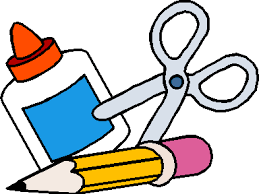     Zip lock bags (quart and/ or gallon size)package of baby wipes/wet ones 